Δελτίο ΤύπουΑνάκληση παγωτών από την κυπριακή αγοράΤο Υπουργείο Υγείας πληροφορεί το καταναλωτικό κοινό ότι οι Υγειονομικές Υπηρεσίες του Υπουργείου έχουν λάβει σχετική ενημέρωση, τόσο μέσω του Συστήματος Έγκαιρης Προειδοποίησης για τα Τρόφιμα και τις Ζωοτροφές (RASFF), όσο και από την κυπριακή εταιρεία διανομής, σύμφωνα με την οποία στα πιο κάτω αναφερόμενα τρόφιμα (παγωτά), μετά από αυτοελέγχους που διεξήχθησαν από την παρασκευάστρια εταιρεία, διαπιστώθηκε να περιέχεται η μη επιτρεπόμενη ουσία οξείδιο του αιθυλενίου, κατά παράβαση της ευρωπαϊκής νομοθεσίας:Ως εκ τούτου, οι καταναλωτές που έχουν στην κατοχή τους τα πιο πάνω παγωτά, ενημερώνονται ότι θα πρέπει να αποφύγουν την κατανάλωσή του._________________Υπουργείο Υγείας4 Αυγούστου 2021ΠροϊόνΑριθμός παρτίδαςΗμερομηνία ελάχιστης διατηρησιμότηταςBounty Ice Cream Bar, 39.1gΣυσκευασία 6 παγωτών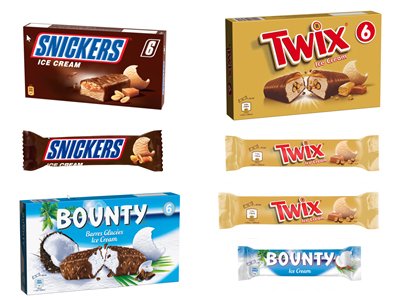 010E2DOE0228/2/2022Bounty Ice Cream Bar, 39.1gΣυσκευασία 6 παγωτών010E3DOE0228/2/2022Bounty Ice Cream Bar, 39.1gΣυσκευασία 6 παγωτών021D3DOE0230/4/2022Bounty Ice Cream Bar, 39.1gΣυσκευασία 6 παγωτών102E2DOE0231/12/2022Bounty Ice Cream Bar, 39.1gΣυσκευασία 6 παγωτών102F1DOE0231/12/2022Bounty Ice Cream Bar, 39.1gΣυσκευασία 6 παγωτών102F2DOE0231/12/2022Bounty Ice Cream Bar, 39.1gΣυσκευασία 6 παγωτών109E1DOE0228/2/2023Bounty Ice Cream Bar, 39.1gΣυσκευασία 6 παγωτών115F2DOE0131/3/2023Bounty XTRA Ice Cream Bar, 51.6gΑτομική μερίδα010D2DOE0228/2/2022Bounty XTRA Ice Cream Bar, 51.6gΑτομική μερίδα048D2DOE0231/10/2022Bounty XTRA Ice Cream Bar, 51.6gΑτομική μερίδα102D1DOE0231/12/2022Bounty XTRA Ice Cream Bar, 51.6gΑτομική μερίδα102D2DOE0231/12/2022Snickers Ice Cream Bar, 48gΣυσκευασία 6 παγωτών047C2DOE0231/10/2022Snickers Ice Cream Bar, 48gΣυσκευασία 6 παγωτών047C3DOE0231/10/2022Snickers Ice Cream Bar, 48gΣυσκευασία 6 παγωτών105E2DOE0231/1/2023Snickers Ice Cream Bar, 48gΣυσκευασία 6 παγωτών105E3DOE0231/1/2023Snickers Ice Cream Bar, 48gΣυσκευασία 6 παγωτών105F2DOE0231/1/2023Snickers Ice Cream Bar, 48gΣυσκευασία 6 παγωτών107F3DOE0231/1/2023Snickers Xtra Ice Cream Bar, 66gΑτομική μερίδα111E2DOE0228/2/2023Snickers Xtra Ice Cream Bar, 66gΑτομική μερίδα111E3DOE0228/2/2023Snickers Xtra Ice Cream Bar, 66gΑτομική μερίδα101C2DOE0231/12/2022Snickers Xtra Ice Cream Bar, 66gΑτομική μερίδα105A2DOE0231/1/2023TWIX Ice Cream Bar, 34.2gΣυσκευασία 6 παγωτών047B3DOE0131/10/2022TWIX Ice Cream Bar, 34.2gΣυσκευασία 6 παγωτών047C1DOE0131/10/2022TWIX Ice Cream Bar, 34.2gΣυσκευασία 6 παγωτών047C2DOE0131/10/2022TWIX Ice Cream Bar, 34.2gΣυσκευασία 6 παγωτών047C3DOE0131/10/2022TWIX Xtra Ice Cream Bar, 47gΑτομική μερίδα022A2DOE0130/4/2022TWIX Xtra Ice Cream Bar, 47gΑτομική μερίδα046G3DOE0131/10/2022TWIX Xtra Ice Cream Bar, 47gΑτομική μερίδα104F2DOE0131/12/2022TWIX Xtra Ice Cream Bar, 47gΑτομική μερίδα116A3DOE0131/3/2023